İstanbul ili, Büyükçekmece İlçesi, Kavaklı Mahallesinde kaim, tapuda 687 Ada ,1 parsel sayısında kayıtlı Ana Gayrimenkul üzerinde Belediyece onaylı Yerleşim Planı ve Uygulama Projesine göre  inşa edilmekte olan GİNZA LAVİNYA PARK adıyla maruf Ana Gayrimenkulün alt yapı tesisleri, Ana Gayrimenkul ortak kullanım yerleri ve tesisleri ile yönetim bakımından birbiriyle bağlantılı büro, konut ve dükkanlardan oluşan yapı, 5711 sayılı kanunla değişiklik yapılan 634 sayılı Kat Mülkiyeti Kanununun ve ilgili diğer yasaların emredici kuralları saklı kaymak kaydıyla 5711 sayılı kanunla değişiklik yapılan 634 sayılı kanununun uyarınca kat mülkiyeti  esasları ve bu yönetim planına uygun olarak yönetilir.Site Yönetimi Organizasyon Şeması;Sitemize yeni taşınanlardan gerekli olan bilgi ve belgeler alınmakta, kat malikleri formları tanzim edilerek dosyalarına kaldırılmaktadır.Aidat, su ve ısınma giderlerini ödemeyen site sakinlerimize elden gerekli ihtarlar gönderilmektedir.Her ay düzenli olarak site sakinlerimize bakiye bilgileri mail ortamında iletilmektedir. Ayrıca son bakiye bilgileri dükkan, ofis ve dairelere elden de teslim edilerek bilgilendirilmeleri sağlanmaktadır.   Güvenlik ve temizlik personellerine kurum içi eğitimler verilmektedir.Sitede balkon demirlerine çarşaf, halı vb. eşyaları asan, halı veya sofra bezi silkeleyen daire sakinlerimize gerekli uyarılar yapılmaktadır.Bloklarda kapı önlerine ve yangın merdivenlerine, yangın veya acil bir durumda tehlike oluşturacağı ve müdahaleyi geciktireceği için her türlü malzeme konulmasının yasak olduğu ile ilgili duyuru ve bilgilendirmeler asılmaktadır.Mutfak giderlerine kullanılmış yağ atıklarının dökülmemesi ile ilgili uyarılar ve bilgilendirmeler asılmaktadır.Konut girişine, site giriş kartları ile ilgili gerekli bilgilendirmeler hem resepsiyon hem de kartlı geçiş kapısında bulunmaktadır.01 / 08 Mart 2020 tarihlerinde 2020 yılı olağan Kat Malikleri Kurul toplantısı yapılarak Yönetim Kurulu belirlenmiş ve bütçe çalışmalarına başlanılmıştır.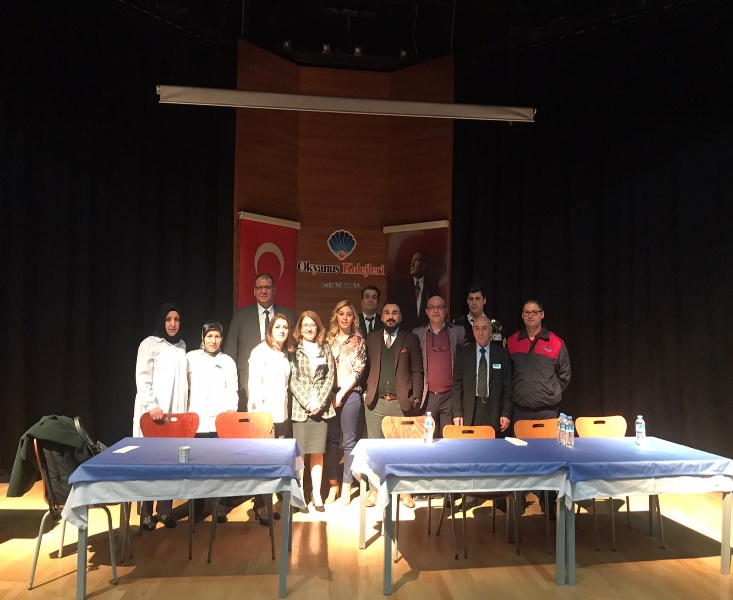 Korona Virüs sebebi ile proje genelinde gerekli tedbirler alınarak dezenfeksiyon çalışmalarına başlanmıştır.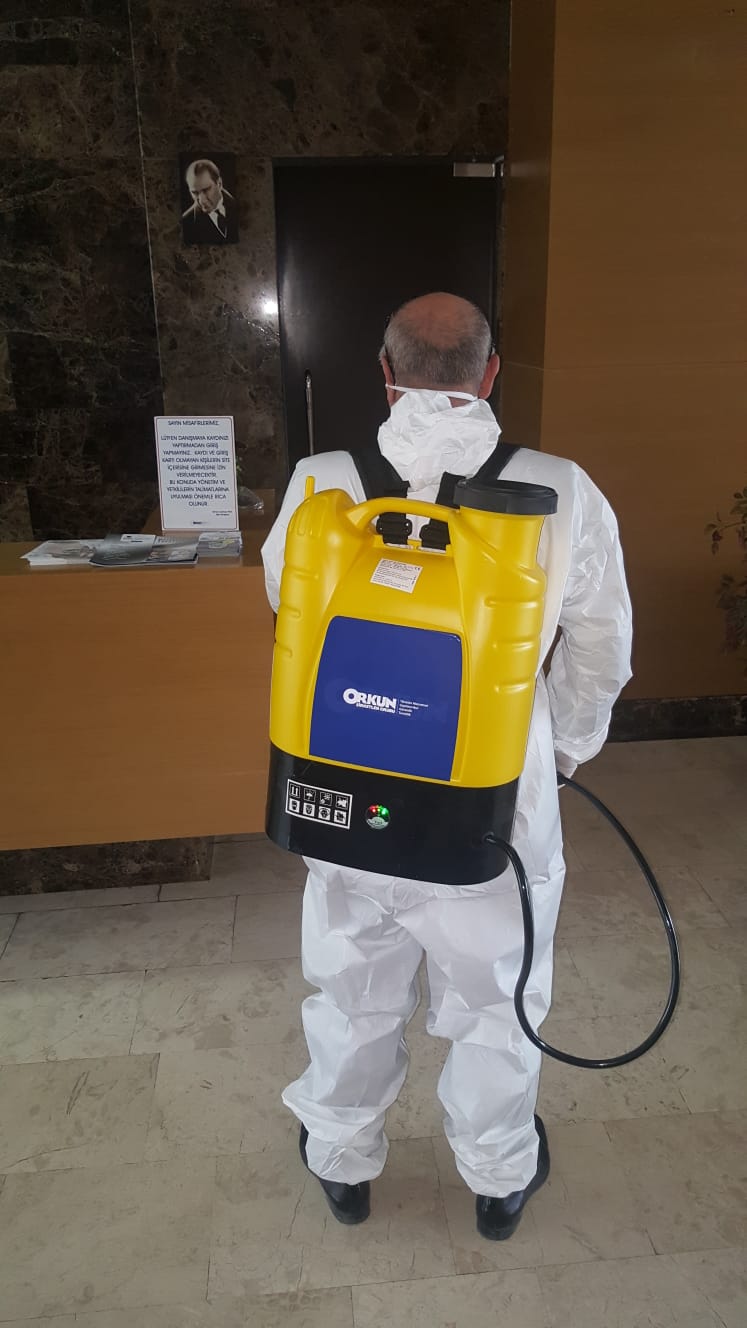 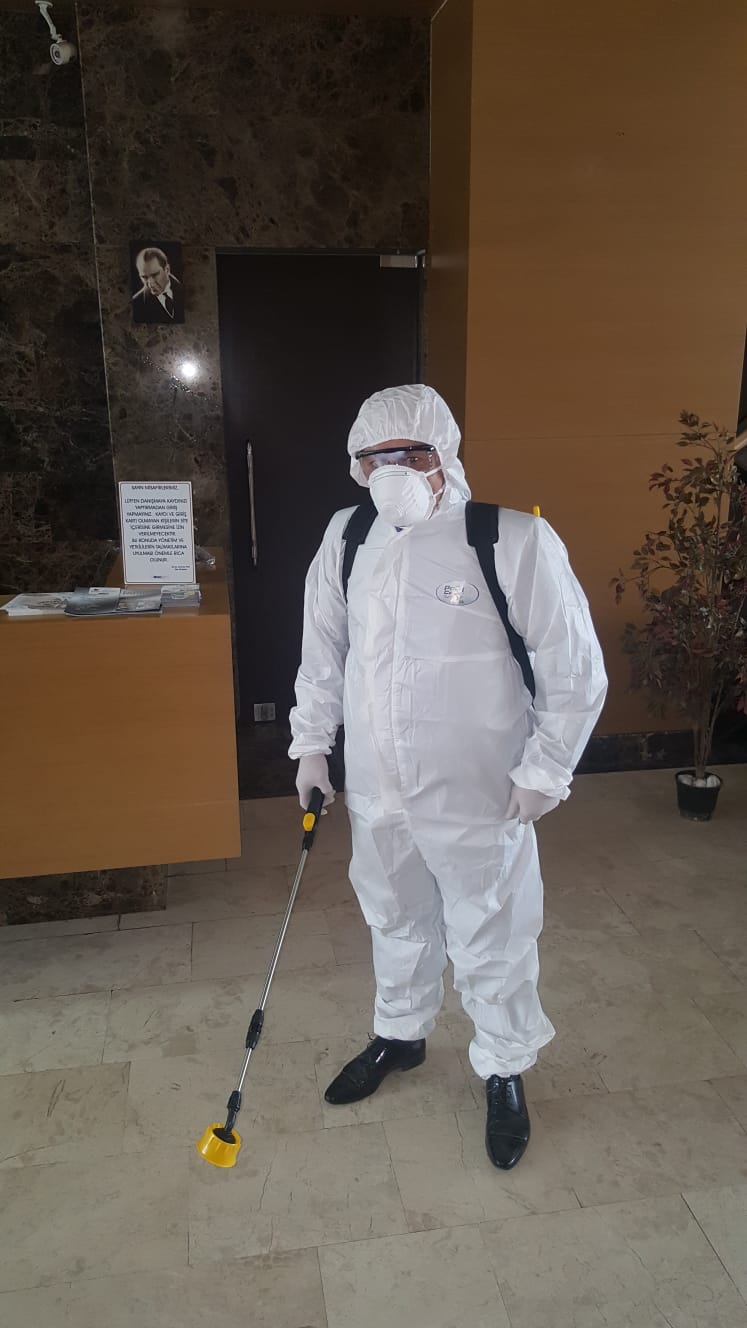 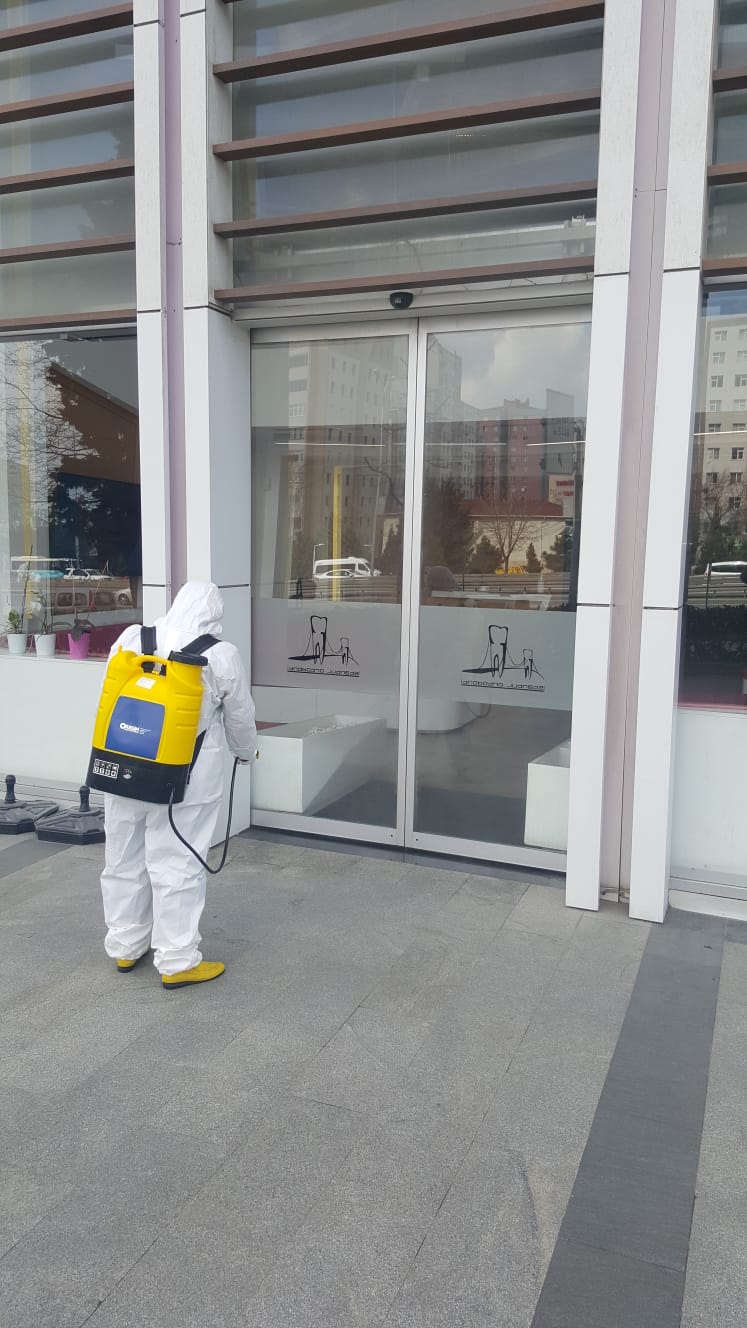 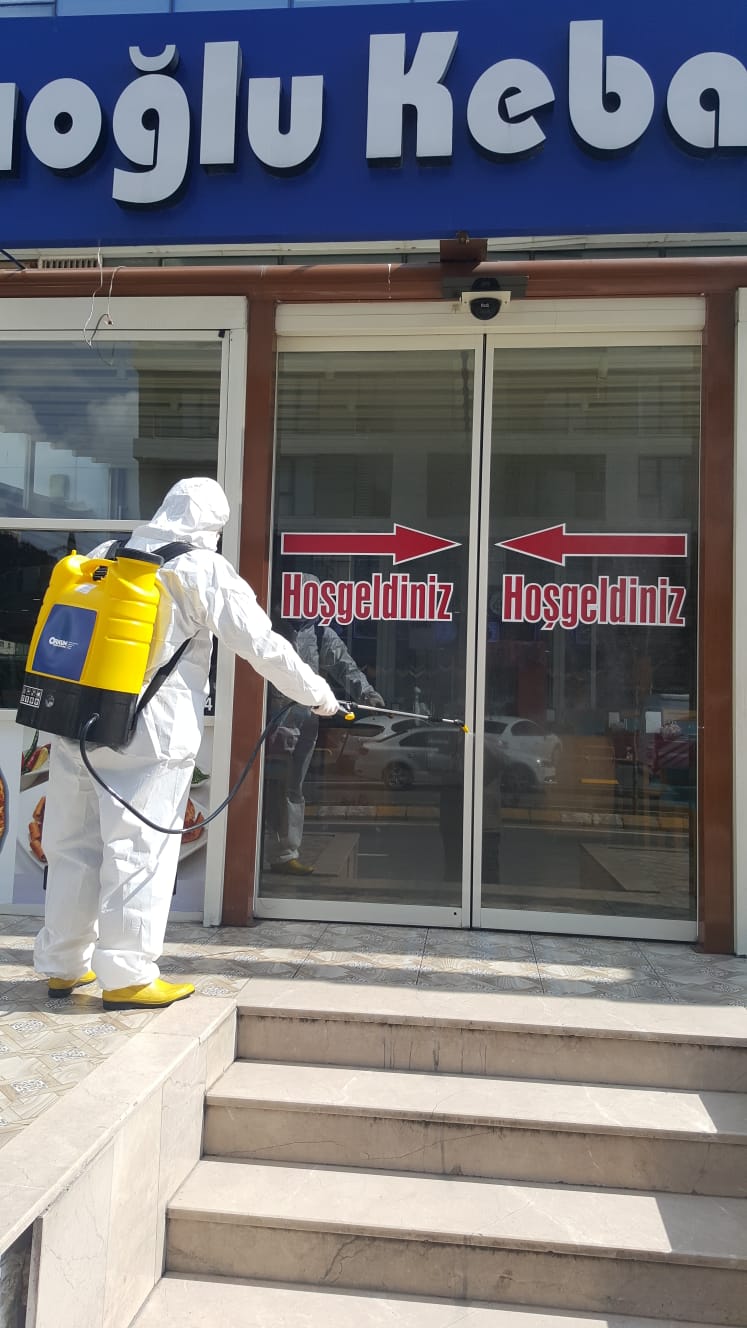 Sitemizde oturan 65 yaş üstü değerli sakinlerimize sosyal mesafe kurallarına uyularak ziyaretler gerçekleştirilmiş ve sakinlerimizin istekleri karşılanmıştır.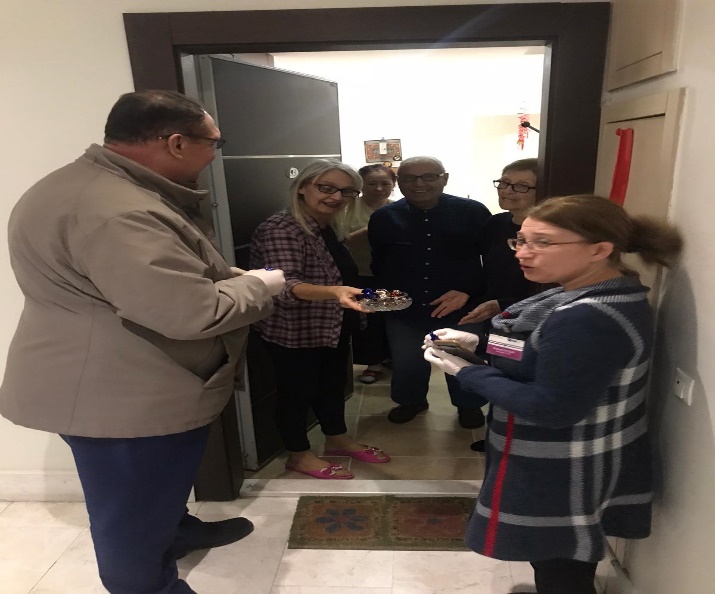 Projede bulunan jeneratörlere 1400 LT. yakıt alınmıştır.Hidrofor odasında bulunan elektrik panosu bilinmeyen bir sebeple yanmış olup, yeni pano montajı ve hat değişimleri yapılmıştır.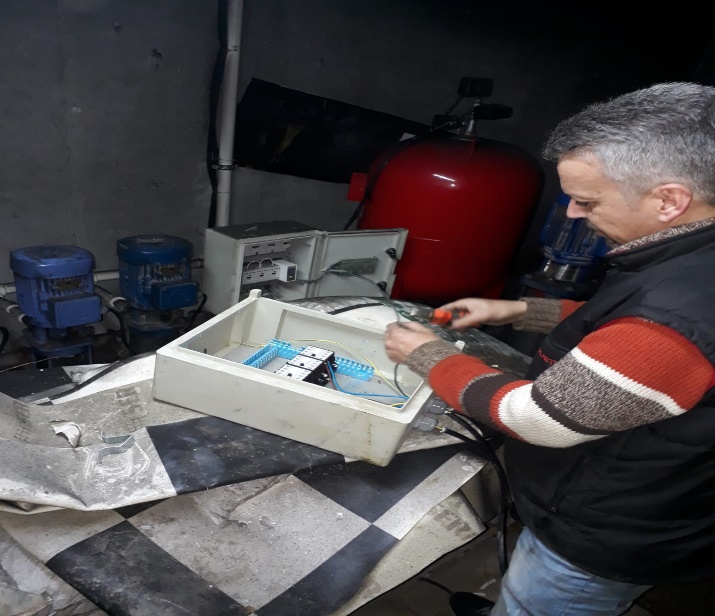 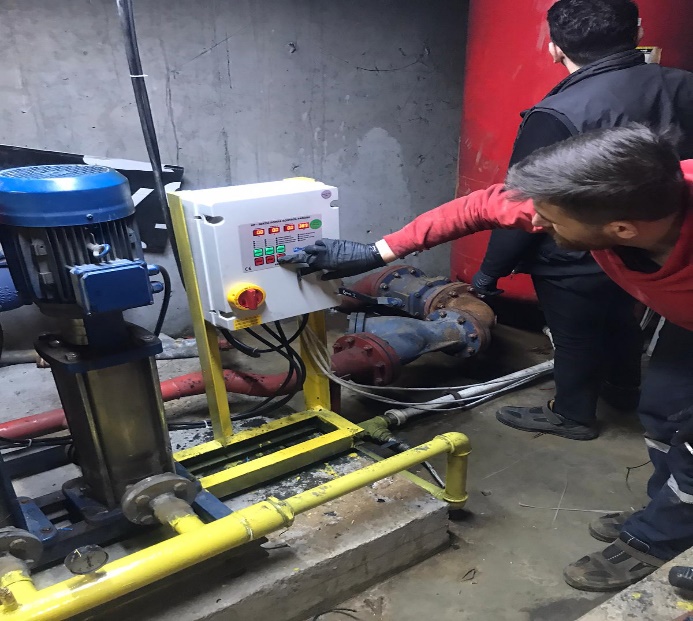 Konutlarda bulunan Karasal TV. yayın arızalarına  müdahale edilmiştir.Proje genelinde bulunan ana kanalizasyon hatlarındaki tıkanmalara müdahale edilmiştir.Proje genelinde bulunan ortak alan ve acil çıkış kapılarından arızalı olanların onarımları yapılmıştır.Bloklara ait ısıtma kazanlarının bakım, kontrol ve onarımları yapılmaktadır.A/B Ofis bloklarında bulunan Airfel Klima santralinin kırılmış olan fan, takoz ve ayakları yetkili firmaya yaptırılmıştır.Proje genelinde bulunan arızalı asansörlere yeni sözleşme imzalanan asansör firması tarafından müdahale edilmektedir.Proje genelinde bulunan arızalı aydınlatmaların değişimleri yapılmıştır.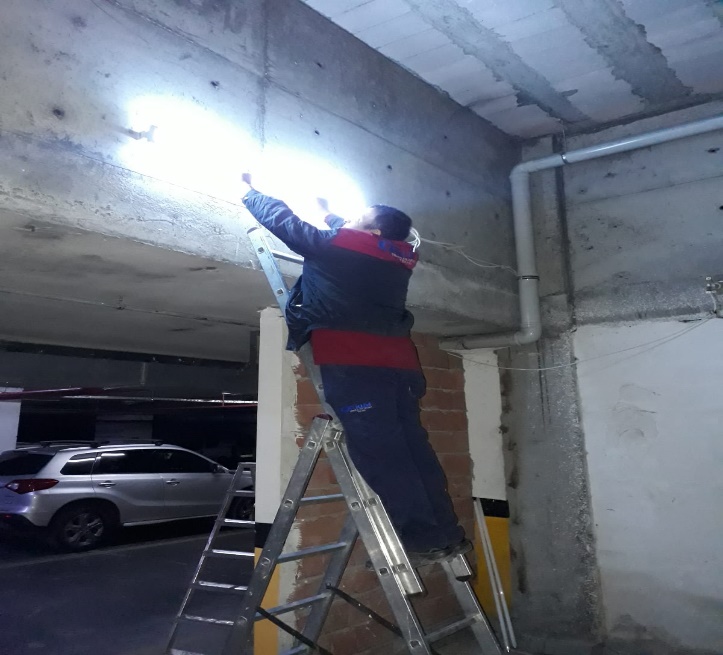 Peyzajda bulunan kapalı havuzun aydınlatma camlarının etrafına 10 adet uyarı levhasının montajı yapılmıştır.Projede bulunan bağımsız bölümlerin su kaçağı arızalarına müdahale edilmiştir.B Blok yük asansörünün eksikleri tamamlanarak anlaşmalı asansör firması ile birlikte mavi etiket aldırılmıştır.A Blok havalandırma motorunun yenisi ile değişimi yetkili firmaya yaptırılmıştır.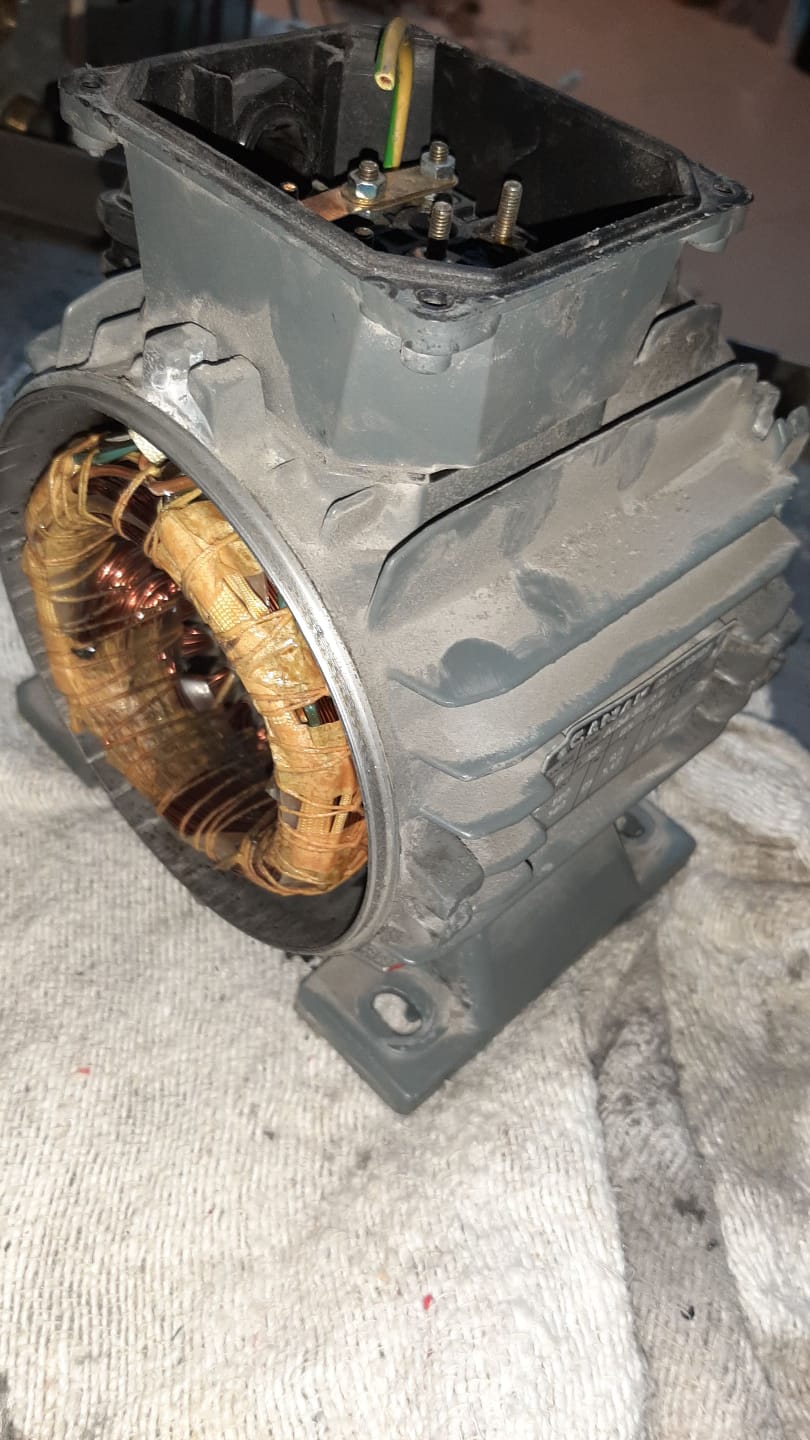 Yönetim ofisine 1 adet bulaşık makinesi alınarak montajı yapılmıştır.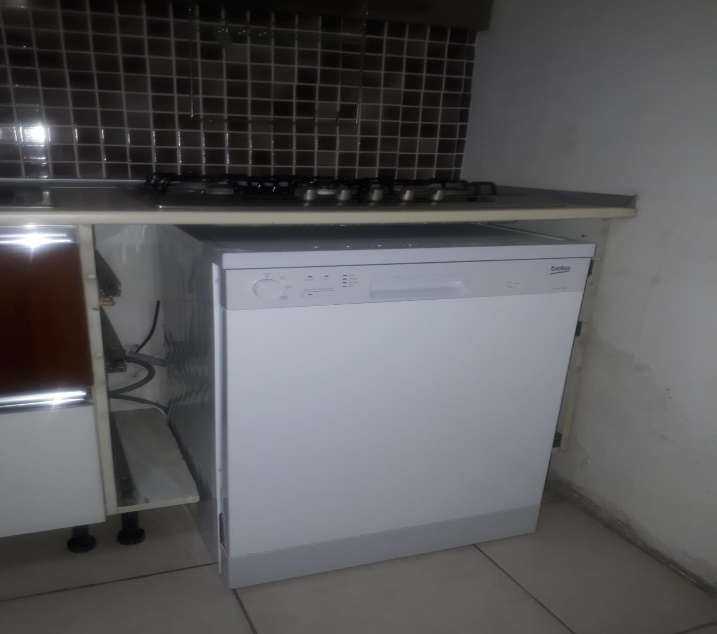 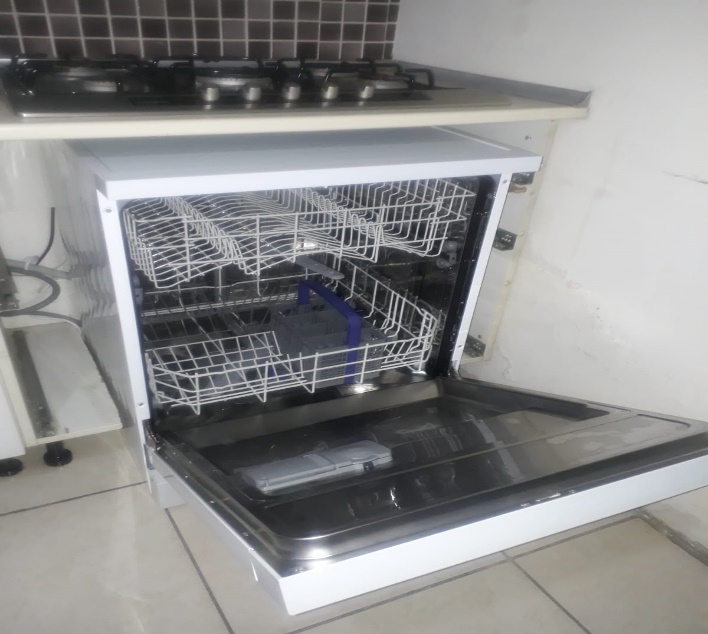 Personellerimize maske ve eldiven temin edilmiştir.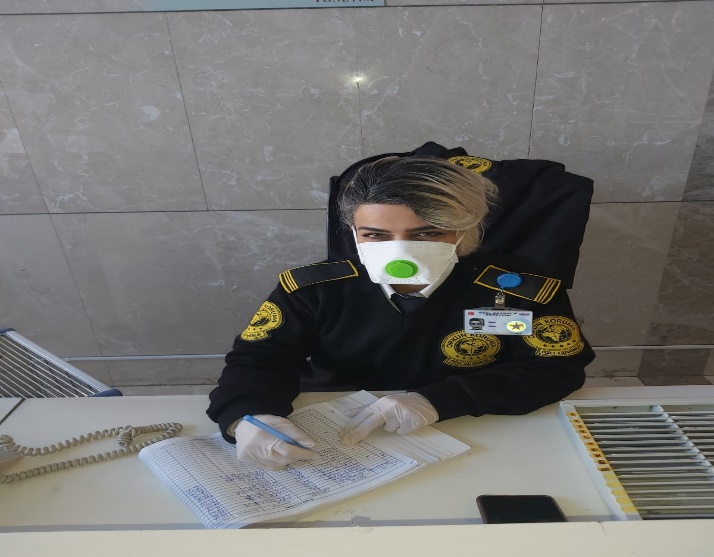 Bahçe bakımımız aksaksız şekilde devam etmektedir.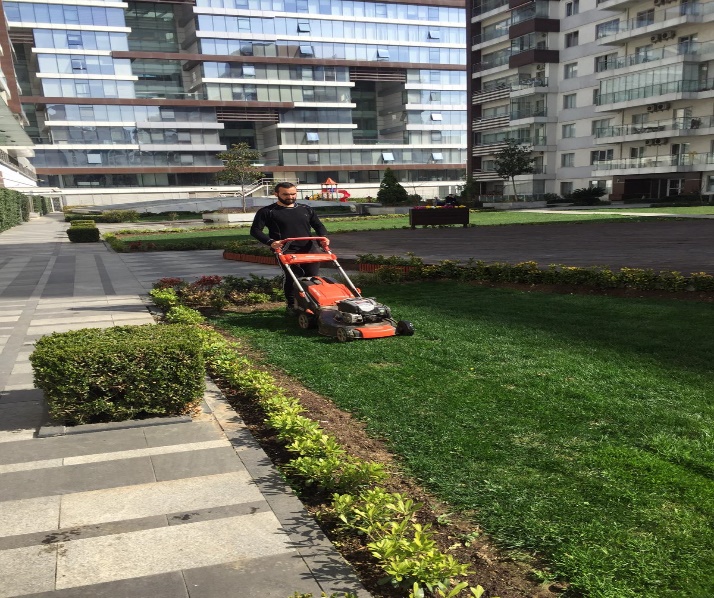 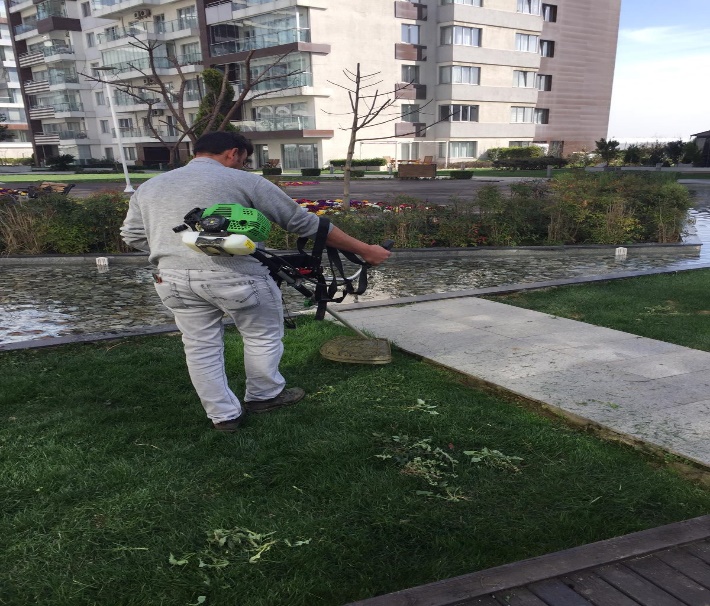 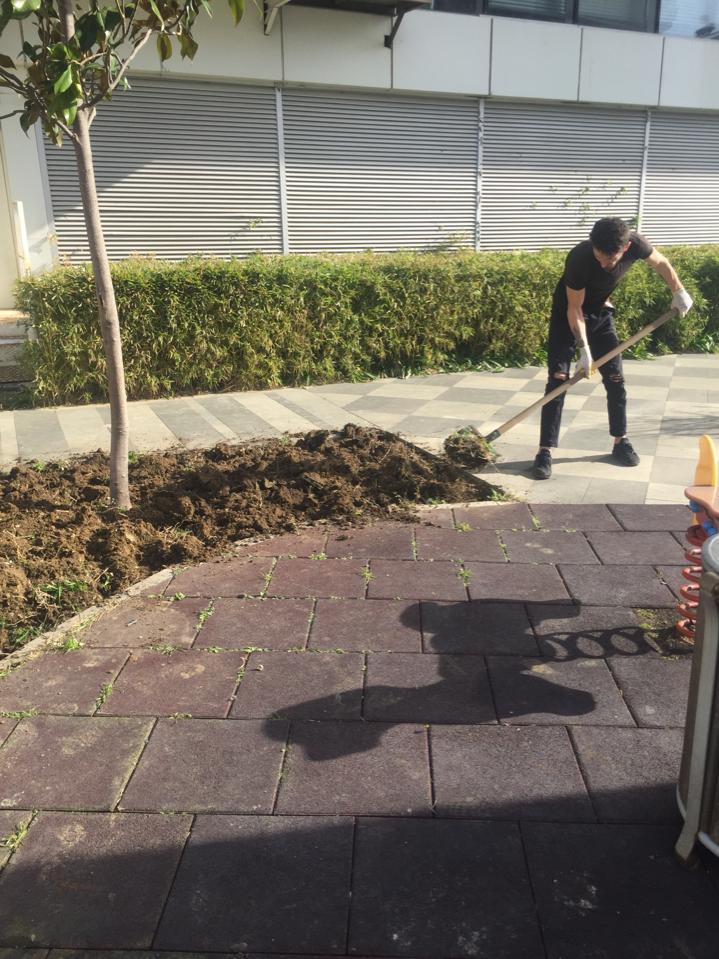 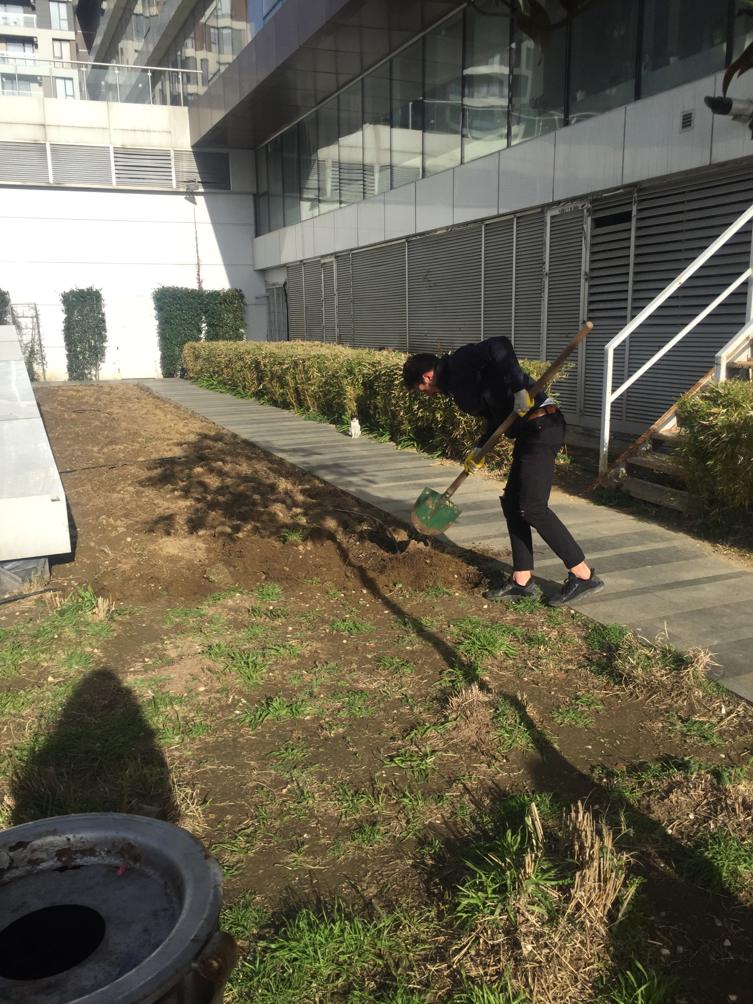 PROJE ADIGİNZA LAVİNYA PARKKONU ve TARİH YILI MART AYI FAALİYET RAPORU1.PROJE TANITIMI, SİTE YÖNETİM ORGANİZASYON ŞEMASIADETDOLUBOŞDOLU %BOŞ %DAİRE288DÜKKAN211427TOPLAM499Kiracı Ev75Mülk Sahibi Ev155Kiracı Dükkan422.İDARİ FAALİYETLERSMS GÖNDERİM DURUMUSMS GÖNDERİM DURUMUSMS GÖNDERİM DURUMUSMS GÖNDERİM DURUMUSMS GÖNDERİM DURUMUSMS GÖNDERİM DURUMUSMS GÖNDERİM DURUMUS.NODUYURU KONUSUTARİHULAŞANULAŞMAYANULAŞMAMASI İLE İLGİLİ ÇÖZÜMULAŞMAMASI İLE İLGİLİ ÇÖZÜM1SU KESİNTİSİ03.03.20201012SAYAÇ OKUMA10.03.2020129123KORONA VİRÜSS UYARISI13.03.2020332364DEZENFEKSİYON ÇALIŞMALARI17.03.2020296315KARGO İŞLEMLERİ17.03.2020375426AİDAT 26.03.20206621127ÇOCUKLARIN EĞİTİM ÇALIŞMALARI 30.03.202027216İLAN PANOSUNA İLAN ASILMASI DURUMUİLAN PANOSUNA İLAN ASILMASI DURUMUİLAN PANOSUNA İLAN ASILMASI DURUMUİLAN PANOSUNA İLAN ASILMASI DURUMUİLAN PANOSUNA İLAN ASILMASI DURUMUİLAN PANOSUNA İLAN ASILMASI DURUMUİLAN PANOSUNA İLAN ASILMASI DURUMUS.NODUYURU KONUSUDUYURU KONUSUDUYURU KONUSUDUYURU KONUSUASILMA TARİHİKALD.TARİHİ1DEPREMDEPREMDEPREMDEPREM02.03.202005.03.202028 MART DÜNYA EMEKÇİ KADINLAR GÜNÜ8 MART DÜNYA EMEKÇİ KADINLAR GÜNÜ8 MART DÜNYA EMEKÇİ KADINLAR GÜNÜ8 MART DÜNYA EMEKÇİ KADINLAR GÜNÜ06.03.202009.03.2020312 MART 1921 İSTİKLAL MARŞININ 99.KABUL YILI12 MART 1921 İSTİKLAL MARŞININ 99.KABUL YILI12 MART 1921 İSTİKLAL MARŞININ 99.KABUL YILI12 MART 1921 İSTİKLAL MARŞININ 99.KABUL YILI11.03.202013.03.2020418 MART ÇANAKKALE ZAFERİNİN 105. YILI18 MART ÇANAKKALE ZAFERİNİN 105. YILI18 MART ÇANAKKALE ZAFERİNİN 105. YILI18 MART ÇANAKKALE ZAFERİNİN 105. YILI16.03.202019.03.2020520 MART DÜNYA MUTLULUK GÜNÜ20 MART DÜNYA MUTLULUK GÜNÜ20 MART DÜNYA MUTLULUK GÜNÜ20 MART DÜNYA MUTLULUK GÜNÜ19.03.202021.03.2020621 MART DÜNYA ORMANCILIK GÜNÜ21 MART DÜNYA ORMANCILIK GÜNÜ21 MART DÜNYA ORMANCILIK GÜNÜ21 MART DÜNYA ORMANCILIK GÜNÜ20.03.202021.03.2020721 MART DÜNYA DOWN SENDROMU GÜNÜ21 MART DÜNYA DOWN SENDROMU GÜNÜ21 MART DÜNYA DOWN SENDROMU GÜNÜ21 MART DÜNYA DOWN SENDROMU GÜNÜ20.03.202021.03.2020822 MART DÜNYA SU GÜNÜ22 MART DÜNYA SU GÜNÜ22 MART DÜNYA SU GÜNÜ22 MART DÜNYA SU GÜNÜ21.03.202023.03.20209YEŞİLAYYEŞİLAYYEŞİLAYYEŞİLAY24.03.202030.03.202010PROJE DEZENFEKSİYON ÇALIŞMALARIPROJE DEZENFEKSİYON ÇALIŞMALARIPROJE DEZENFEKSİYON ÇALIŞMALARIPROJE DEZENFEKSİYON ÇALIŞMALARI15.03.2020--------KONUKONUKONUYAPILDIYAPILMADIGEREKÇE VE ÇÖZÜMGEREKÇE VE ÇÖZÜMTALEPLERİN DEĞERLENDİRİLİP İLGİLİ BİRİMLERE BİLDİRİLMESİTALEPLERİN DEĞERLENDİRİLİP İLGİLİ BİRİMLERE BİLDİRİLMESİTALEPLERİN DEĞERLENDİRİLİP İLGİLİ BİRİMLERE BİLDİRİLMESİXTALEPLERLE İLGİLİ ÇÖZÜM SÜRECİNİN TAKİBİ VE ÇÖZÜM ULAŞTIRILMASITALEPLERLE İLGİLİ ÇÖZÜM SÜRECİNİN TAKİBİ VE ÇÖZÜM ULAŞTIRILMASITALEPLERLE İLGİLİ ÇÖZÜM SÜRECİNİN TAKİBİ VE ÇÖZÜM ULAŞTIRILMASIXDİLEKÇELERİN VE İLGİLİ FORMLARIN ARŞİVLENMESİDİLEKÇELERİN VE İLGİLİ FORMLARIN ARŞİVLENMESİDİLEKÇELERİN VE İLGİLİ FORMLARIN ARŞİVLENMESİXÖNERİ VE ŞİKAYETLERİN DEĞERLENDİRİLMESİÖNERİ VE ŞİKAYETLERİN DEĞERLENDİRİLMESİÖNERİ VE ŞİKAYETLERİN DEĞERLENDİRİLMESİX3.TEKNİK & İNŞAİ FAALİYETLERBLOK 
ADIKAT 
SAYISIDAİRE 
SAYISIASANSÖR
SAYISISENSÖR
SAYISIYANGIN TÜPÜ 
KG/SAYIYANG.DOLABI
SAYISIŞAFT
DLP.SAY.A82168816B92189918C8240161616D8240161616E10250202020F10250202020SOS.TESİSOTOPARK 3PERSONEL SAYISIPERSONEL SAYISIPERSONEL SAYISIGÖREV YERİGÖREV YERİÇALIŞMA SAATLERİELEKTRİK/MEKANİK/İNŞAİ/TESİSATELEKTRİK/MEKANİK/İNŞAİ/TESİSATBÜTÇELENENBÜTÇELENENÇALIŞAN SAY.ORTAK MAHALLERORTAK MAHALLER08.00 / 17.00 ELEKTRİK ELEKTRİK 332ORTAK MAHALLERORTAK MAHALLER09.00/18.00 MEKANİK MEKANİK 4.GÜVENLİK FAALİYETLERİCİHAZ ADICİHAZ DURUMUCİHAZ DURUMUCİHAZ DURUMUKONTROLKONTROLCİHAZIN FAALİYET DURUMUCİHAZIN FAALİYET DURUMUCİHAZIN FAALİYET DURUMUAÇIKLAMACİHAZ ADIVARYOKCİHAZIN
KONTROL TARİHİCİHAZIN
KONTROL TARİHİÇALIŞIYORÇALIŞIYORÇALIŞMIYORGEREKÇEGEREKÇESES KAYIT SİSTEMİ (SANTRAL)YOKYOKYOKBARİYER SİSTEMİVARXXOTOMATİK ARAÇ GEÇİŞ SİSTEMİ (OGS)VARXXPLAKA TANIMA SİSTEMİ (PTS)YOKYOKYOKÇEVRE GÜVENLİK KAMERALARIVARXXYÖNETİM OFİSİ KAMERALARIVARXXTURNİKELİ YAYA GEÇİŞ SİSTEMİVARXX
SİTE YAYA GİRİŞ KAPILARI/KARTLI GEÇİŞ SİSTEMİVARXXDAHİLİ HAT SİSTEMİ (İNTERKOM)VAR5.TEMİZLİK FAALİYETLERİPERSONEL SAYISIPERSONEL SAYISIGÖREV YERİÇALIŞMA SAATLERİCAMCI/MAKİNACI/MEYDANCI/TEMZ.PERS.BÜTÇELENENÇALIŞAN SAY.ORTAK MAHALLER08.00 / 17.00  66 ORTAK MAHALLERALANCİNSİŞLEMHer GünHer HaftaAylıkDış Alan Sert ZeminTaşSüpürmeDış Alan Ekili AlanBitkiÇöp ToplamaDış Alan Çöp KovalarıMetalBoşaltılmasıDış Alan Çöp KovalarıMetalYıkamaDış Alan Çöp KonteynerMetalYıkamaDış Alan AydınlatmalarıLambalarNemli SilmeDış Alan Yürüme YollarıTaşYıkamaDış Alan Oturma BanklarıAhşapNemli SilmeTeknik HacimlerNemli Silme Zemin Sosyal TesisSeramik, Ahşap MetalNemli Silme, Islak Paspaslama, YıkamaDış Alan Yol KenarlarıIzgaralarYıkamaDış Alan Yol KenarlarıKameralarNemli SilmeKat HolleriSeramikIslak PaspaslamaYangın MerdivenleriBrüt BetonIslak PaspaslamaServis MerdivenleriSeramikIslak PaspaslamaÇöp ToplamaAsansörlerKabin TemizliğiNemli Silme, Zemin TemizOrtak Alan Cam YüzeylerCam Nemli Silme6.BAHÇE VE PEYZAJ HİZMETLERİHİZMET SATIN ALARAKHİZMET SATIN ALARAKHİZMET SATIN ALARAKHİZMET SATIN ALARAKPERSONEL ÇALIŞTIRARAKPERSONEL ÇALIŞTIRARAKPERSONEL ÇALIŞTIRARAKPERSONEL ÇALIŞTIRARAKPERSONEL ÇALIŞTIRARAKPERSONEL ÇALIŞTIRARAKPERSONEL SAYISIPERSONEL SAYISIPERSONEL SAYISIXXXXBÜTÇELENENBÜTÇELENENÇALIŞANXXXX2 2  2YEŞİL ALAN M²YEŞİL ALAN M²
AĞAÇ SAYISI
AĞAÇ SAYISI
AĞAÇ SAYISI
AĞAÇ SAYISI
AĞAÇ SAYISI
AĞAÇ SAYISI
AĞAÇ SAYISIMEVSİMLİK ÇİÇEK SAYISIMEVSİMLİK ÇİÇEK SAYISIMEVSİMLİK ÇİÇEK SAYISIMEVSİMLİK ÇİÇEK SAYISIVAR OLAN VAR OLAN VAR OLAN YENİ DİKİLENYENİ DİKİLENYENİ DİKİLENYENİ DİKİLENVAR OLAN VAR OLAN YENİ DİKİLENYENİ DİKİLEN 2112001200TOPLAMTOPLAMÇİM BİÇME 
MAKİNE SAYISIGARANTİ 
SÜRESİAYLIK YAKIT 
TÜKETİMİAYLIK YAKIT 
TÜKETİMİAYLIK YAKIT 
TÜKETİMİAYLIK YAKIT 
TÜKETİMİAYLIK YAKIT 
TÜKETİMİAYLIK YAKIT 
TÜKETİMİ
ÇİM BİÇME MAKİNESİ  BAKIMI
ÇİM BİÇME MAKİNESİ  BAKIMI
ÇİM BİÇME MAKİNESİ  BAKIMI
ÇİM BİÇME MAKİNESİ  BAKIMI
ÇİM BİÇME MAKİNESİ  BAKIMI 1 YILLİTREBİRİM FİYATBİRİM FİYATTUTARTUTARYAPILDIYAPILDIYAPILMADIYAPILMADIGEREKÇEGEREKÇE1 1 YIL X XSULAMA TEMİNİSULAMA TEMİNİSULAMA TEMİNİSULAMA TEMİNİSULAMA TÜRÜSULAMA TÜRÜSULAMA TÜRÜSULAMA TÜRÜOTOMATİK SULAMA TÜRÜOTOMATİK SULAMA TÜRÜOTOMATİK SULAMA TÜRÜOTOMATİK SULAMA TÜRÜOTOMATİK SULAMA TÜRÜŞEBEKETANKERSONDAJELLE ELLE OTOMATİKOTOMATİKDAMLA 
SULAMADAMLA 
SULAMAOTOM.-YR.OTOM.FISKIYEOTOM.-YR.OTOM.FISKIYEOTOM.-YR.OTOM.FISKIYEOTOM.-YR.OTOM.FISKIYE X X XAYLIK SU TÜKETİMİAYLIK SU TÜKETİMİAYLIK SU TÜKETİMİAYLIK SU TÜKETİMİSULAMA KONTROLÜSULAMA KONTROLÜSULAMA KONTROLÜSULAMA KONTROLÜSULAMA KONTROLÜSULAMA KONTROLÜSULAMA KONTROLÜSULAMA KONTROLÜSULAMA KONTROLÜKULLANILAN
 SU MİKTARIBİRİM FİYATTUTARYAPILIYORYAPILIYORYAPILMIYORYAPILMIYORGEREKÇESİGEREKÇESİGEREKÇESİGEREKÇESİGEREKÇESİGEREKÇESİHİZMET KONUSUHİZMET KONUSUHİZMET KONUSUHİZMET KONUSUYAPILDIYAPILDIYAPILMAKTAYAPILMAKTAYAPILMADIYAPILMADIGEREKÇEGEREKÇEGEREKÇEDİKİLİ AĞAÇLARIN BUDANMASIDİKİLİ AĞAÇLARIN BUDANMASIDİKİLİ AĞAÇLARIN BUDANMASIDİKİLİ AĞAÇLARIN BUDANMASI X XAĞAÇ DİPLERİNE KAZIK ÇAKILARAK İPLERLE BAĞLANIP SABİTLENMESİAĞAÇ DİPLERİNE KAZIK ÇAKILARAK İPLERLE BAĞLANIP SABİTLENMESİAĞAÇ DİPLERİNE KAZIK ÇAKILARAK İPLERLE BAĞLANIP SABİTLENMESİAĞAÇ DİPLERİNE KAZIK ÇAKILARAK İPLERLE BAĞLANIP SABİTLENMESİ X XYEŞİL ALANLARIN YABANİ OTLARDAN TEMİZLENMESİYEŞİL ALANLARIN YABANİ OTLARDAN TEMİZLENMESİYEŞİL ALANLARIN YABANİ OTLARDAN TEMİZLENMESİYEŞİL ALANLARIN YABANİ OTLARDAN TEMİZLENMESİ X XAĞAÇ DİPLERİNİN ÇAPALANMA İŞLEMİNİN YAPILMASIAĞAÇ DİPLERİNİN ÇAPALANMA İŞLEMİNİN YAPILMASIAĞAÇ DİPLERİNİN ÇAPALANMA İŞLEMİNİN YAPILMASIAĞAÇ DİPLERİNİN ÇAPALANMA İŞLEMİNİN YAPILMASI X XÇALI GRUPLARININ ÇAPALANMA İŞLEMİ YAPILMASIÇALI GRUPLARININ ÇAPALANMA İŞLEMİ YAPILMASIÇALI GRUPLARININ ÇAPALANMA İŞLEMİ YAPILMASIÇALI GRUPLARININ ÇAPALANMA İŞLEMİ YAPILMASI X XİLAÇLAMA İŞLEMİ YAPILMASIİLAÇLAMA İŞLEMİ YAPILMASIİLAÇLAMA İŞLEMİ YAPILMASIİLAÇLAMA İŞLEMİ YAPILMASI X XÇİM BİÇME İŞLEMİ YAPILMASIÇİM BİÇME İŞLEMİ YAPILMASIÇİM BİÇME İŞLEMİ YAPILMASIÇİM BİÇME İŞLEMİ YAPILMASI X X